 Sporządził:UWM W OLSZTYNIE  COLLEGIUM MEDICUM  SZKOŁA ZDROWIA PUBLICZNEGOUWM W OLSZTYNIE  COLLEGIUM MEDICUM  SZKOŁA ZDROWIA PUBLICZNEGOUWM W OLSZTYNIE  COLLEGIUM MEDICUM  SZKOŁA ZDROWIA PUBLICZNEGO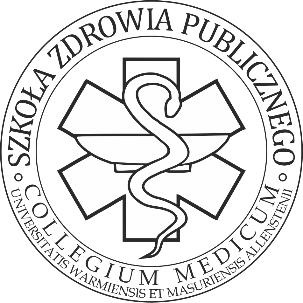 REJESTR  HOSPITACJIREJESTR  HOSPITACJIROK AKADEMICKIJEDNOSTKA ORGANIZACYJNAData hospitacjiplanowa/doraźnaHospitowanyPrzedmiotUWAGI